ObjectivesStudents completing this series of exercises will learn to:Analyze and visualize data for effective communication of scienceIntroductionStudents are asked to view a 60 minute video on data visualization. Some introductory material is presented on the 21st Century Skills and the importance of data acumen. Six core components of data visualization are reviewed and resources for determining a data visualization are introduced. The webinar sums up with some recommended best practices for data visualization.Activity I: Data VisualizationWatch the July 9, 2019 Ecological Society of America Webinar titled, “Sharing Science Clearly: Communicating Science through Data Visualization.” This is an introduction to the idea of data visualization and the importance of presenting data for understanding. Answer the questions below and submit this document (with the answers) to Blackboard. Please note this webinar is 60 minutes, so make sure you make time to watch the webinar in its entirety. Answer the following questions that relate to the webinarWhat is “Data Visualization?”What are the six core components of Data Visualization?What is an infographic? (You may need to look up a definition (or two) to get a definition)What three resources are introduced to assist in determining a good data visualization (provide links)Based on the webinar, what does the author describe as the “best practices” for data visualization? List the “best practices” below.Describe one take home message you took from this webinar.Communicating with Data Data Visualization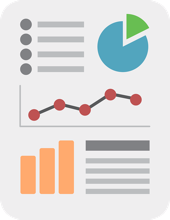 